第６回　科学の甲子園ジュニア大阪大会　実施要項１　目的　　理科、数学等における複数分野の競技に協働して取り組むことを通じて、府内の中学校、義務教育学校後期課程・中等教育学校前期課程（以下、「中学校等」という。）の生徒に、科学の楽しさ、面白さを知り、科学と実生活・実社会との関連に気付き、科学を学ぶことの意義を実感できる場を提供することによって、科学好きの裾野を広げるとともに、未知の分野に挑戦する探究心や創造性に優れた人材を育成することを目的とする。２　主催　　大阪府教育庁３　日時　　平成３０年８月８日（水）　　９時３０分～１１時４５分４　場所　　大阪府教育センター附属高等学校　　　　　　　大阪市住吉区苅田４－１－７２　　　　　　　　・地下鉄御堂筋線「あびこ」駅下車　東北東へ約１.２km　　　　　　　　・ＪＲ阪和線「我孫子町」駅下車　東へ約１.６m    　　　　　　・近鉄南大阪線「矢田」駅下車　西南西へ約１.５m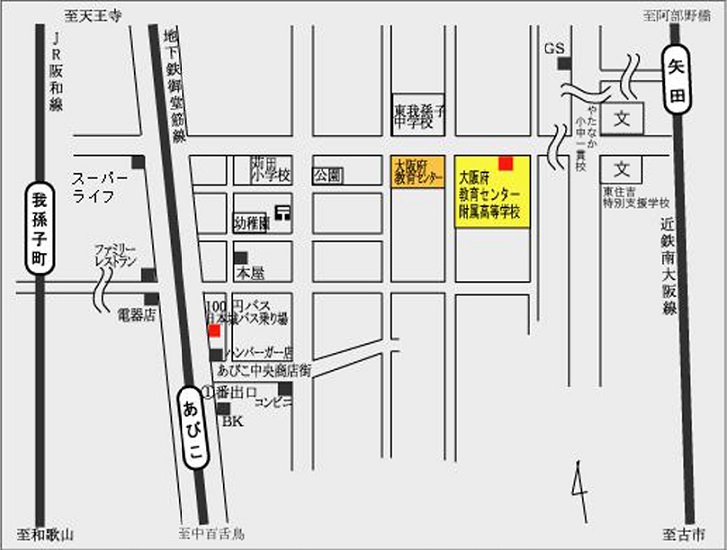 　　　　　　※参加者は、上靴をご持参ください。５　出場資格（１）大阪府内に設置されている市町村立、府立、国立、私立の中学校等に在籍する生徒であること。（２）出場チームは、中学１、２年に相当する学年の生徒３名で編成していること。（複数の中学校等で編成することも可能）（３）生徒が在籍する中学校等の教員が引率できること。６　競技方法（１）７０分の筆記競技を実施する。（２）理科・数学等の複数分野において、実生活・実社会との関連、融合領域に配慮した出題とし、生徒の修得済みの知識に加えて、競技に必要な新たに示された情報を統合することで課題を解決する問題の解答状況により競うものとする。（３）各チームは、競技開始時に配付する問題を見て、各問題の解答者をチーム内で話し合い決定する。なお、一つの問題について複数名で意見を出し合いながら協力して取り組むこともできる。７　結果等（１）チームの得点により順位を決定し、上位４位までを公表する。（２）上位２チームは、平成３０年１２月７日（金）から９日（日）までの３日間、茨城県で開催される「科学の甲子園ジュニア全国大会」に大阪府代表として出場する。なお、その際は、生徒が在籍する中学校等の教員が引率すること。８　応募方法（１）市町村立中学校については、各所管教育委員会に応募用紙（別紙様式１）を提出する。各市町村教育委員会は、提出された応募用紙を精査し、大阪府教育庁市町村教育室小中学校課（以下、「小中学校課」とする。）へ提出する。なお、各市町村からの出場希望チームは原則２チームまでとする。（２）府立中学校については、応募用紙（別紙様式２）を高校再編整備課に提出する。（３）国立学校については、応募用紙（別紙様式２）を小中学校課に提出する。（４）私立中学校等については、応募用紙（別紙様式２）を私学課に提出する。私学課は、応募用紙を精査し、小中学校課へ提出する。（５）なお、同一校から最大２チームまで参加希望を可能とする。（６）出場希望チームが２０チームを超える場合は、書類選考を行う可能性がある。（書類選考の基準については、別途定める。）そのため、２チームの参加を希望する学校は、チームの推薦順位を記入すること。９　申し込み期限平成３０年７月２日（月）10 その他○　時程　　 ○　結果は、９月中旬までに通知する。表彰式は行わない。　  ○　当日、やむを得ず欠席者が出た場合は、登録している残りの出場生徒での出場を認める。時　間内　容９：００　～　９：３０受付９：３０　～　９：４５開会式・説明１０：００　～１１：１０筆記競技（７０分）１１：２５　～１１：４５閉会式